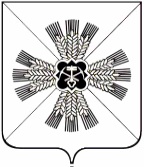 КЕМЕРОВСКАЯ ОБЛАСТЬАДМИНИСТРАЦИЯ ПРОМЫШЛЕННОВСКОГО МУНИЦИПАЛЬНОГО РАЙОНАПОСТАНОВЛЕНИЕ       от « 05 »    июля 2019       г. №        813-П      1пгт. ПромышленнаяО внесении изменений в постановление администрации Промышленновского муниципального района от 10.03.2017 № 229-П                 «О создании комиссии  по предупреждению и ликвидации чрезвычайных ситуаций и обеспечению пожарной безопасности Промышленновского муниципального района» (в редакции постановлений от 30.03.2017 № 305-П, от 21.08.2017 № 918-П,                     от 28.11.2017 № 1324-П, от 30.07.2018 № 804-П, от 03.12.2018 № 1390-П)В связи с кадровыми изменениями:1. Внести изменения в постановление администрации Промышленновского муниципального района от 10.03.2017 № 229-П «О создании комиссии  по предупреждению и ликвидации чрезвычайных ситуаций и обеспечению пожарной безопасности Промышленновского муниципального района» (в редакции постановлений от 30.03.2017 № 305-П, от 21.08.2017 № 918-П, от 28.11.2017 № 1324-П, от 30.07.2018 № 804-П, от 03.12.2018 № 1390-П):1.1.	состав комиссии  по предупреждению и ликвидации чрезвычайных ситуаций и обеспечению пожарной безопасности Промышленновского муниципального района утвердить в редакции согласно приложению к настоящему постановлению.2.	Настоящее постановление подлежит обнародованию на официальном сайте администрации Промышленновского муниципального района в сети Интернет.3.	Контроль за исполнением настоящего постановления возложить на первого заместителя главы Промышленновского муниципального района                          В.Е. Сереброва.4.	 Постановление вступает в силу со дня подписания.                               Глава Промышленновского муниципального района                             Д.П. Ильин Исп. А.В. НеделенкоТел. 7-20-05                                                         ПРИЛОЖЕНИЕ                                                          к постановлению администрации Промышленновского                                                            муниципального района                                                            от   05.07.2019  №         813-П       1   СОСТАВкомиссии по предупреждению и ликвидации чрезвычайных ситуаций и обеспечению пожарной безопасности Промышленновского муниципального района                 Первый заместитель главыПромышленновского муниципального района                              В.Е. СеребровПредседатель комиссииПредседатель комиссииПредседатель комиссииПредседатель комиссииИльин Денис ПавловичИльин Денис Павлович- глава Промышленновского муниципального района- глава Промышленновского муниципального районаЗаместитель председателяЗаместитель председателяЗаместитель председателяЗаместитель председателяСеребров Виктор Ефремович- первый заместитель главы Промышленновского муниципального района- первый заместитель главы Промышленновского муниципального района- первый заместитель главы Промышленновского муниципального районаСуханов Иван ВладимировичСуханов Иван Владимирович- начальник ФГКУ «20 отряд ФПС по Кемеровской области» (по согласованию)- начальник ФГКУ «20 отряд ФПС по Кемеровской области» (по согласованию)Секретарь комиссииСекретарь комиссииСекретарь комиссииСекретарь комиссииНеделенко Анастасия ВладимировнаНеделенко Анастасия Владимировна- главный специалист отдела ГО, ЧС и мобилизационной подготовки администрации Промышленновского муниципального района- главный специалист отдела ГО, ЧС и мобилизационной подготовки администрации Промышленновского муниципального районаЧлены комиссииЧлены комиссииЧлены комиссииЧлены комиссииЗарубина Анастасия АлександровнаЗарубина Анастасия АлександровнаЗарубина Анастасия Александровна- заместитель главы Промышленновского муниципального района Крюков Олег БорисовичКрюков Олег БорисовичКрюков Олег Борисович- начальника отдела сельского хозяйства администрации Промышленновского муниципального районаМалышев Николай ГригорьевичМалышев Николай ГригорьевичМалышев Николай Григорьевич-  начальник Управления по жизнеобеспечению и строительству администрации Промышленновского муниципального районаКоровина Оксана ВладимировнаКоровина Оксана ВладимировнаКоровина Оксана Владимировна- начальник Управления социальной защиты населения администрации Промышленновского муниципального районаБелоконь Дмитрий АлексеевичБелоконь Дмитрий АлексеевичБелоконь Дмитрий Алексеевич-  начальник Отдела МВД России по Промышленновскому району(по согласованию)Плетнёв Игорь АлексеевичПлетнёв Игорь АлексеевичПлетнёв Игорь Алексеевич- дознаватель Отдела надзорной деятельности Промышленновского района  ГУ МЧС России по Кемеровской области (по согласованию)Жердева Оксана ВалерьевнаЖердева Оксана ВалерьевнаЖердева Оксана Валерьевна- начальник железнодорожной станции Промышленная  Западно - Сибирской дирекции управления движением филиала ОАО «РЖД» (по согласованию)Стрельников Константин НиколаевичСтрельников Константин НиколаевичСтрельников Константин Николаевич- начальник ЛТЦ (Промышленновский район) Ленинск-Кузнецкого ЦТ ПАО «Ростелеком»(по согласованию)Черданцев Эрик ЮрьевичЧерданцев Эрик ЮрьевичЧерданцев Эрик Юрьевич- начальник Территориального отдела Управления Федеральной службы по надзору в сфере защиты прав потребителей и благополучия человека по Кемеровской области в Крапивинском и Промышленновском районах                (по согласованию)Смыков Константин АлександровичСмыков Константин АлександровичСмыков Константин Александрович- главный врач ГБУЗ  КО «Промышленновская районная больница» (по согласованию)Виданов Николай ВладимировичВиданов Николай ВладимировичВиданов Николай Владимирович- директор филиала  «Энергосеть пгт. Промышленная  ОАО «Кузбасская электросетевая компания»  (по согласованию)Шевченко Владимир ВитальевичШевченко Владимир ВитальевичШевченко Владимир Витальевич- начальник Промышленновского РЭС ПО ЦЭС филиала ПАО « МРСК Сибири» « Кузбассэнерго РЭС»        (по согласованию)Ермаков Александр ИвановичЕрмаков Александр ИвановичЕрмаков Александр Иванович- начальник территориального отдела Департамента лесного комплекса Кемеровской области по Промышленновскому лесничеству(по согласованию)Жупиков Виктор НиколаевичЖупиков Виктор НиколаевичЖупиков Виктор Николаевич- директор ООО «Промсервис» (по согласованию)Минаков Александр СергеевичМинаков Александр СергеевичМинаков Александр Сергеевич- генеральный директор ООО «Промышленновские коммунальные системы» (по согласованию)Цецивкин Алексей СергеевичЦецивкин Алексей СергеевичЦецивкин Алексей Сергеевич- директор Промышленновского филиала АО «Автодор»(по согласованию)Ганзвинт Александр ВикторовичГанзвинт Александр ВикторовичГанзвинт Александр Викторович- исполнительный директор  ООО «Сократ» (по согласованию)Кузьмина Галина ВикторовнаКузьмина Галина ВикторовнаКузьмина Галина Викторовна- начальник ГБУ КО «Промышленновская  СББЖ»(по согласованию)Шаврин Владимир АлександровичШаврин Владимир АлександровичШаврин Владимир Александрович- генеральный директор ОАО «Промышленнаярайгаз»  (по согласованию)